Minutes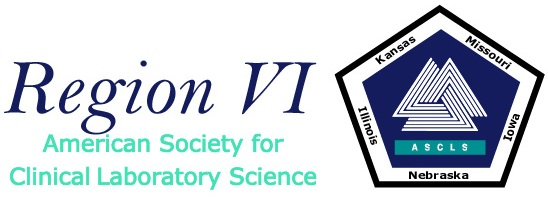 Meeting: Interim Council Date: April 08, 2013  		Location: Teleconference	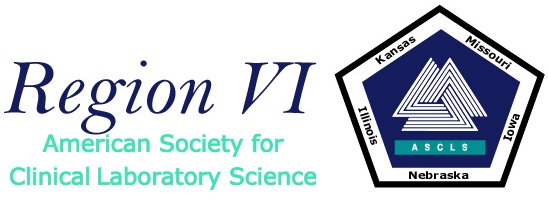 Region VI Spring Meeting April 8, 2013Region VI Director Report – Suzanne Campbell Activities:  	1) Attended Board of  Planning Day, March 16, 2013Fulfilled duties as a member of the Long Range Planning Committee 2) Attended Interim Board of Directors meeting, March 17, 2013		2) Attended Legislative Symposium, March 18-19, 2013		3) Attended  Regional Laboratory Expo, April 3-5, 2013			a) Fulfilled duties as co-chair and speaker 			b) Speaker for one day Board of Director Meeting Information:Membership continues to decrease, need to focus on member recruitment and retention. Office receives several requests for membership lists for research purposes. Concerns included privacy issues and requiring proof that the request is legitimate by requiring a copy of the IRB or the survey. Discussion that the requestor should be an ASCLS member. Motion to appoint a task force to develop a policy for reviewing requests for member and non-member contact information – approved. Beckman/Coulter is offering a travel fund for students to attend the ASCLS annual meeting. States need to notify the PAC committee when submitting PAC donations. Proposed Budget for 2014 was approved. Nominations report was approved. The following slate of candidates will be presented at the 2013 ASCLS Nation Meeting:President Elect:		Region I Director:		Nominations Committee:	      Susanne Zanto		Maddie Josephs		Sally Pestana (3 yr term)      Secretary/Treasurer:	Region VII Director:	Bill Hunt (1 yr term)	      Cindy Johnson		Karen 		Vicki Freeman (1 yr term)	      John Koenig		Region VIII Director:	      Judicial Committee:	Joni Gilstrap			      Holly Weinberg	      	Stephanie MihaneSeveral motions were presented by the Committee Restructure Task ForceAppoint a member of the Judicial Committee as liaison to the Bylaws Committee – approved.Determine feasibility of standardized bylaws template for use by all constituent societies – approved.Change the name of the Abstract Review Committee to Abstract and Proposal Review Committee – approvedIncorporate the  into the Leadership Development Committee – defeatedDissolve the Continuing Education Advisory Committee – approved. Be it noted that these functions will be moved to the Abstract and Proposal Review Committee. Dissolve the DCLS Oversight Committee and incorporate the tasks/responsibilities into the Education Scientific Assembly - approved.Dissolve the New Professionals Committee – defeated.  New motion – Appoint a task force to review the structure, function and charges of the NPC and submit a recommendation to the annual BOD meeting in July. Dissolve the Professional Standards Committee – approved. Place the Forum for Concerns of Minorities on inactive status – defeated. Action will be to establish a task force or council on diversity. Consolidation of the scientific assembly specialties – approvedChemistry/UrinalysisEducationHematology/HemostasisImmunology/ImmunohematologyLaboratory Administration/ConsultantMicrobiology/Public HealthPOCPhlebotomyAppoint a task force of past award committee chairs to review guidelines and create a checklist of activities with timelines for organizing the two awards ceremonies held at the annual meeting – approved.Approve subsidy for the awards committee chair to attend the annual meeting – defeated.Advanced Management Institute – July 27-28, 2014Planning committee is separate from the AMSCFive pillars – people, finance, service excellence, quality and patient care, and compliance/regulatory/accreditationMember of the YearDiscussion included renaming this as lifetime service and achievement award with a focus on activities at the national level. Recognition of the constituent society members of the yearRegion Restructure motion – withdrawn.  Discussion and investigation will be on-goingDCLS Position Paper and Medical Laboratory Professionals Response to an Expanding Geriatric Population position papers will be referred to the House of DelegatesDates of Importance:	Medical Laboratory Professionals Week – April 22-28, 2013	Keys to the Future nominations due May 1, 2013	State and national committee rosters due to president-elect and national office June 14, 2013	Annual State Reports due to Regional Directors and Committee due June 21, 2013	Annual Reports Regions, Committees due July 1, 2013	81st ASCLS Annual Meeting, Houston, TX  July 30-Aug 3, 2013State Society ReportsASCLS-IL: , PresidentASCLS-IA: , PresidentKSCLS: , President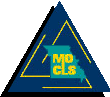 REPORT TO:		ASCLS Region VI Director, Suzanne CampbellREPORT OF:		Missouri Organization for Clinical Laboratory ScienceSUBMITTED FOR:	2013 Interim Board Report	PREPARED BY:	Renee Setina, President 2012-2013DATE:			February 13, 2013	Leadership Meetings:November 20, 2012 – TeleconferenceDiscussed licensure fundraising ideas.January 19, 2013 - Winter Leadership TeleconferenceDiscussed ASCLS website changes.  Overall leadership likes the new website over previous website but will need to relearn navigating website.Finalized plans for Missouri Leg Day to Jefferson City to continue licensure pursuit.Decided John Koenig, Tim Randolph, Brian Holt (student) and Renee Setina will attend ASCLS Legislative Symposium.  2014 Spring Meeting in Kansas City with KSCLS and KC CLMA.  Determined it is MoCLS turn to chair meeting.  Lucia Johnson in process making contacts. Date TBA.2015 Spring Meeting location and date TBA.Membership Retention:Membership status:   Current members:  113   New members:      3   Lapsed members:  ? emailed Jenna Goins for data.Membership Recruitment:Emailed lapsed members.  Only received one response member would renew.  Other Activities of the State:Continuing licensure pursuit without lobbyist assistance.  Held Missouri Leg Day January 29th where four MoCLS members visited each Senator and State Representative on licensure committees.  Overall perception in Missouri General Assembly is state is looking at repealing licensure requirements on several professions.  Encouraged to consider certification and/or registration routes.  In process researching differences of certification vs licensure.Leadership development - identifying members to encourage them to join committees to become involved with their professional society.  Activity still in process. The call for 2013-2014 MoCLS leadership nominations was emailed to MoCLS membership January 30th.Quad State Meeting - La Vista, NE April 3-5, 2013.  Missouri handling registration & finances.Concerns:NoneRequests for Action:NoneREPORT TO: 	ASCLS Region VI Director, Suzanne Campbell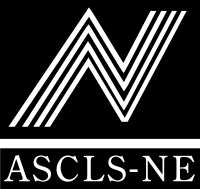 REPORT OF: 	American Society for Clinical Laboratory Science-NebraskaSUBMITTED FOR: 	2013 Interim Board ReportPREPARED BY: 	Linsey Donner, President 2012-2013DATE: 		February 11, 2013Winter Board (Leadership) MeetingState Board (Leadership) Meeting, January 26, 2013Bylaws updated approved by BOD to align with National ASCLS, now need to publish in Filter and member voteShirley Noble Award in progress and being created to recognize ASCLS-NE members who have been heavily involved in mentoring leadership within the organization or MLS/MLT studentsMembership (see below)Fundraising for the society discussed and will start in the Spring/SummerRho Sigma dinner in progress of planning for National MeetingTravel and reimbursement SOP still in progressAwards information will be sent to lab managers and ASCLS-NE membersLeadership Handbook in final stagesTo be completed in April 2013Spring Meeting planned and in progressQuad State Meeting (Nebraska, Iowa, Kansas, and Missouri)April 3 – 5th, 3013Nebraska in charge of social eventAlicia Sherry is chair ii.   Committee:  Chelsea Reischl, Roxanne Alter, Kevin McGuire, Linsey         Donneriii.  Held at Lucky Bucket Brewery April 4thiv.  Still investigating PACE option for brewery tourPlanning MeetingJanuary 26, 2013Goal at this time is to work on creating active leadership within ASCLS-NE.Committee created to discussGoal to increase membership and retention within State of NebraskaCommittee created to discussMembership RetentionPlease briefly describe activities already done to promote member retentionContacted lapsed members with an emailRe-contact lapsed members with a second emailAnalyzing lapses in membership for patterns:  Identified student members often do not renew.  Survey sent to lapsed members: results pending.Please briefly describe membership retention activities planned for the yearSet-up committee meeting to discuss options for recruiting new members and getting students to renew.Recognize long-standing members of ASCLS-NE at Spring Meeting Awards with certificate and awknowledgement.Please report on the current membership status of your state129 Current Members29 Lapsed members (from National ASCLS)Membership RecruitmentPlease briefly describe activities already done to promote new member recruitmentSurvey sent to 480 lapsed members.  Responses pending analysis.  So far the response has not been overwhelming.Please briefly describe membership recruitment activities planned for the yearSet-up committee meeting to discuss options for recruiting new members and getting students to renew.One idea proposed is to have the forms for student members at the membership booth at the state meeting to renew as first-year professionals.  We will fax these in for them.Find a way to make renewing membership from student to first-year professional more enticing to students.  Maybe have a “freebie” at the booth to encourage renewal, or a “one-time” offer?Reach out to pre-CLS students to encourage them to join before entrance into CLS Program and promote professionalism among students and advisors.Send out letter/postcard to members during lab week.Contact lab managers regarding membership benefits and encourage them (and their employees to join).Other Activities of the StateList serve created for ASCLS-NE members.Student Forum holding fundraiser in Feb/March (T-shirt sales).Roxanne Alter (GAC/PAC Chair), Brad Hays (Past-president), and Linsey Donner (President) attending Legislative Days in Washington DC4 ASCLS-NE Leadership members attending Great Plains Leadership Workshop at Spring Meeting.Filter Newsletter being published late February.Concerns:No concerns at this timeRequests for ActionNo requests for action at this timebylawsPREPARED BY: first year professional chairPREPARED BY: government affairsPREPARED BY:  John KoenigAs a member of ASCLS GAC committee I participated in monthly GAC conference calls and the face to face meetings at ASCLS National Meeting in LA and the Leg Day meeting in Washington DC. I shared Missouri licensure information with the ASCLS GAC and National Office.As Region VI GAC Chair I shared information and Minutes from monthly GAC meetings with the state GAC reps for the five states in the Region, as well as, the Region Council.The four states will be raffling off baskets at the Quad Meeting to raise money for PAC.I attended the ASCLS Leg Day and Hill Visits with the assistance of the MoCLS Scholarship Fund and greatly appreciate the support. We went two the Hill with two issues this year and I have attached the the Leave Behinds we left at each office we visited. Clinical Laboratory Payment Cuts Jeopardize Patient Safety!Laboratory Personnel Jobs Are Available Nationwide Reauthorize the Workforce Investment Act Including Provisions that Support Laboratory Training ProgramsI urge you to read these leave behinds.leadership developmentPREPARED BY: membership committeePREPARED BY:  Janice FrerichsPURPOSE: This committee is responsible for the retention of present members, reactivation of lapsed members, recruiting new members and other member services into ASCLS.ACTIVITIES:Committee goals:1. Contact lapsed members about reactivating membership.2. Communicate with members regarding importance of membership3. Provide membership retention up-dates to ASCLS board4 .Coordinate recurring membership action plans, assignments and activities5. Transition student members to new professional status6. Increase membership by 10% in 2012-13Activities towards goals:Update from National Membership CommitteeThe new website is up and running, membership materials have been transferred overThe national membership committee is sponsoring a You Tube Video contest for all student members. The flyer was sent out to the ASCLS leadership and educator’s list serve. The prize for the student who submits the winning video will be a choice of a free year’s membership or registration to the national meeting.  If it is a group effort, ASCLs will fund a pizza party for the winning group.   Judges are the membership committee. We have 3 entries so far. Deadline for submissions was April 1st.Ginger Weeden, Elissa Passiment, and Jan Frerichs held a conference call with a 	marketing specialist from our management company.  Some of Tom’s suggestions:Use an integrated approach to marketingDo an e-campaign followed by direct mailASCLS and diagnostics companies partnership – many members work for companiesDo “branding” for ASCLS – up-date, revitalize and modernize logo – Include who we are and what we are all about. Elissa did tell him that we are open to suggestions on “revitalizing” and updating our materials.The target groups we are trying to reach are students who do not convert to FYP, lapsed members, and the laboratory professional who has never joined a professional organization.The committee members would like to see the ideas that Tom comes up with so we can comment.There was a concern that folks do identify us with our colors and logo.Fortunately, the organization does not have big stock pile of printed material with our logo, so it would be easy to change.Jan and Ginger will share his ideas with the entire membership committee.CONCERNS: We continue to lose members.REQUESTS FOR ACTION: No requests for actionnew professional committee representativePREPARED BY: new professionals committee adhoc advisorPREPARED BY: nominationsPREPARED BY: POLITICAL ACTION COMMITTEE (PAC)PREPARED BY: Theresa FruehlingPURPOSE:A voluntary non-profit organization created to provide financial and educational support for the election campaigns of responsible candidates for Congress.ACTIVITIES:Committee goals: Raise funds for allocation to members of Government who support the betterment of Clinical Laboratory SciencesRaise awareness among members of ASCLS about the importance of using their voiceHelp fund Legislative Days and other member activities which voice our professional concerns to our Congressmen and SenatorsActivities towards goals:Have the following ‘Thank you” gifts: Canvas bags; pedometers; water bottles; recycled notebooks with pencils; cell phone charger stands; and flash drivesUsed mobile credit card devices for the first time at Legislative days Limited to one phonePositive responses to using the deviceReceipt can be emailedChallenging time in Washington; however possible allies coming from California.  New members of CongressRegion VI PAC Donations: IowaKansasMissouriNebraskaMonthly conference calls have been held.Have a special breakfast coming to us at National.  Special thanks to Roxanne’s efforts.CONCERNS: No concernsREQUESTS FOR ACTION:  No actionP.A.C.E. CoordinatorPREPARED BY: Product development committeePREPARED BY: Promotion of the profession committeePREPARED BY: student forum advisorPREPARED BY: student forum chairPREPARED BY: WebmasterPREPARED BY: Neil KumorPURPOSE: Promote communication from and about ASCLS Region VIACTIVITIES:Trying to find a server to host the Region VI site.CONCERNS:ASCLS is no longer hosting Region websites on the ASCLS server.  They will post a link to our site but at this time we will need to host our website on our own server.REQUESTS FOR ACTION: See if ASCLS will reconsider hosting Region sites on the ASCLS server.  I spoke with Joan Polancic and she was not aware ASCLS ever hosted Region websites.  There seems to be some confusion at ASCLS concerning this.    TOPIC     ACTION     RESPONSIBILITYCall To OrderInformational: Meeting called to order at 6:32pmLindsey Davenport-Landry, TreasurerRoll CallInformational: Attendance AttachedLindsey Davenport-Landry, TreasurerApproval of MinutesInformational: Minutes from the Fall Council Meeting; Kansas City, MO 2012.11.10-11 approved with correctionKim Von Ahsen, SecretaryStanding ReportsSecretary ReportTreasurer ReportRegion Director ReportA.  Secretary ReportB.  Treasurer ReportsCheck to writeDirector ReportBOD Information: Item 2 – Membership lists for research purposesPAC Donations – notify the PAC committee chair when you send in donationsNominations for Board of Directors: Full slate with two contested positionsPapers: Two position papers will be referred to the House of DelegatesDates of Importance: Please review as there are important upcoming deadlinesKim Von Ahsen, SecretaryLindsey Davenport-Landry, TreasurerSuzanne Campbell, DirectorState and Committee ReportsState Action ItemsCommittee Action ItemsState ConcernsCommittee ConcernsA:  State Action ItemsNo Action ItemsB.  Committee Action ItemsWebmaster – Hosting Server needs as of result of ascls.org redesignSuzanne will bring this issue back to the Board of Director’sOther option is to self host with a server company if not available through ASCLSBylaws – MOTION: I move that the ASCLS Region VI Council recommends to its constituent societies inclusion of   Emeritus Membership category into their state Bylaws. Second: Theresa FruehlingDiscussion Point: Emeritus would be at a discounted rate at state level would mirror student state ratesDiscussion Point: Be an additional state level membership categoryStatus of Motion: Withdrawal of motion by Hannah Zane due to non-consensus of supportC:  State ConcernsNo concernsD:  Committee ConcernsMembership – Continued loss of membersWebmaster – Region VI website no longer hosted by ascls.org (see action item)Bylaws – Concern about sharing same acronym for state name: i.e. KSCLS is both  and Discussion Point: Suzanne Campbell will share this concern with the state of  society for further discussion.Old Business No Old BusinessNew Business Informational: Region V  Request for Input: 2013-2014 Region VI DirectorySuzanne CampbellKim Von AhsenBusiness From the Floor  Meeting Evaluation: Meeting evaluation was sent out and results will be shared with the  AdjournmentMeeting was adjourned at 7:14 pm.Next Meeting:  Date, Time, LocationWednesday July 10, 2013; 6:30 pm – 7:30 pm; TeleconferenceAttendance – Roll CallAttendance – Roll CallAttendance – Roll CallAttendance – Roll CallAttendance – Roll CallAttendance – Roll CallOfficersOfficersOfficersOfficersOfficersOfficersDirectorSuzanne Campbell (KS)                 Suzanne Campbell (KS)                 Suzanne Campbell (KS)                  Present      Absent Present      AbsentSecretaryKim Von Ahsen (IA)                       Kim Von Ahsen (IA)                       Kim Von Ahsen (IA)                        Present      Absent Present      AbsentTreasurerLindsey Davenport-Landry (IA)      Lindsey Davenport-Landry (IA)      Lindsey Davenport-Landry (IA)       Present      Absent Present      AbsentVoting Council Members               Voting Council Members               Voting Council Members               Voting Council Members               Voting Council Members               Voting Council Members                (ASCLS-IL)PresidentYolanda Sanchez Garcia       Yolanda Sanchez Garcia       Yolanda Sanchez Garcia        Present      Absent (ASCLS-IL)President-ElectMaribeth FlawsMaribeth FlawsMaribeth Flaws Present      Absent (ASCLS-IA)PresidentJudy JacksonJudy JacksonJudy Jackson Present      Absent (ASCLS-IA)President-ElectTheresa FruehlingTheresa FruehlingTheresa Fruehling Present      Absent (KSCLS)PresidentChristine WinkelChristine WinkelChristine Winkel Present      Absent (KSCLS)President-ElectPatty TuckerPatty TuckerPatty Tucker Present      Absent (MoCLS)PresidentRenee SetinaRenee SetinaRenee Setina Present      Absent (MoCLS)President-ElectDebbie BaudlerDebbie BaudlerDebbie Baudler Present      Absent (ASCLS-NE)PresidentLinsey DonnerLinsey DonnerLinsey Donner Present      Absent (ASCLS-NE)President-ElectChelsea Dockins-ReischlChelsea Dockins-ReischlChelsea Dockins-Reischl Present      AbsentCommittee & Appointed Chairs  Committee & Appointed Chairs  Committee & Appointed Chairs  Committee & Appointed Chairs  Committee & Appointed Chairs  Committee & Appointed Chairs  BylawsHannah Zane (MO)Hannah Zane (MO) Present       Absent Present       Absent Present       AbsentFirst Year ProfessionalSarah Beerends (IA)Sarah Beerends (IA) Present       Absent Present       Absent Present       AbsentGovernment Affairs (GAC)John Koenig (MO)John Koenig (MO) Present       Absent Present       Absent Present       AbsentLeadership DevelopmentTim Randolph (MO)Tim Randolph (MO) Present       Absent Present       Absent Present       AbsentMembership DevelopmentJan Frerichs (IA)Jan Frerichs (IA) Present       Absent Present       Absent Present       AbsentNew Professional Adhoc AdvisorNick Moore (IL)Nick Moore (IL) Present       Absent Present       Absent Present       AbsentNew Professional RepresentativeNick Moore (IL)Nick Moore (IL) Present       Absent Present       Absent Present       AbsentNominationsRoxanne Alter (NE)Roxanne Alter (NE) Present       Absent Present       Absent Present       AbsentP.A.C.E.Kim Von Ahsen (IA)Kim Von Ahsen (IA) Present       Absent Present       Absent Present       AbsentPolitical Action (PAC)Theresa Fruehling (IA)Theresa Fruehling (IA) Present       Absent Present       Absent Present       AbsentProduct DevelopmentTara Sorensen (IA)Tara Sorensen (IA) Present       Absent Present       Absent Present       AbsentPromotion of the Profession (PPC) Present       Absent Present       Absent Present       AbsentStudent Forum AdvisorKevin McGuire (NE)Kevin McGuire (NE) Present       Absent Present       Absent Present       AbsentStudent Forum ChairDavid Redfern (NE)David Redfern (NE) Present       Absent Present       Absent Present       AbsentWebmasterNeil Kumor (IA)Neil Kumor (IA) Present       Absent Present       Absent Present       AbsentGuests:Toula Castillo (represented Yolanda Sanchez Garcia)Toula Castillo (represented Yolanda Sanchez Garcia)Toula Castillo (represented Yolanda Sanchez Garcia)Toula Castillo (represented Yolanda Sanchez Garcia)Toula Castillo (represented Yolanda Sanchez Garcia)